§11476.  Investment options and parametersThe authority, with the advice of the advisory committee, may provide investment options for a participant within the program fund to the extent permitted by federal Internal Revenue Code of 1986 provisions addressing qualified tuition programs.  The authority, with the advice of the advisory committee, shall invest, or cause to be invested, the amounts on deposit in the program fund in a reasonable manner to achieve the objectives of each fund, exercising the discretion and care of a prudent person in similar circumstances with similar objectives.  A participant or designated beneficiary may not direct the investment of any amounts on deposit in the program fund, except to the extent allowed pursuant to provisions of the federal Internal Revenue Code of 1986 addressing qualified tuition programs.  The authority shall give due consideration to rate of return, term or maturity, diversification and liquidity of investments within the program fund or any account in the program fund pertaining to the projected disbursements and expenditures from the program fund and the expected payments, deposits, contributions and gifts to be received.  [PL 2021, c. 17, §5 (AMD).]SECTION HISTORYPL 1997, c. 732, §4 (NEW). PL 2011, c. 150, §4 (AMD). PL 2011, c. 150, §9 (AFF). PL 2021, c. 17, §5 (AMD). The State of Maine claims a copyright in its codified statutes. If you intend to republish this material, we require that you include the following disclaimer in your publication:All copyrights and other rights to statutory text are reserved by the State of Maine. The text included in this publication reflects changes made through the First Regular and First Special Session of the 131st Maine Legislature and is current through November 1, 2023
                    . The text is subject to change without notice. It is a version that has not been officially certified by the Secretary of State. Refer to the Maine Revised Statutes Annotated and supplements for certified text.
                The Office of the Revisor of Statutes also requests that you send us one copy of any statutory publication you may produce. Our goal is not to restrict publishing activity, but to keep track of who is publishing what, to identify any needless duplication and to preserve the State's copyright rights.PLEASE NOTE: The Revisor's Office cannot perform research for or provide legal advice or interpretation of Maine law to the public. If you need legal assistance, please contact a qualified attorney.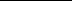 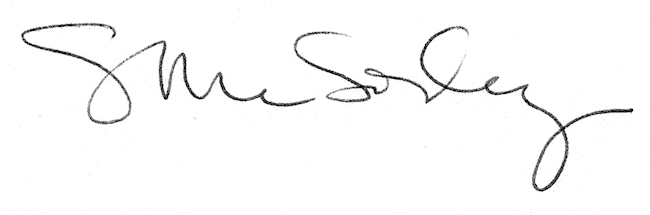 